КОДЫ ОБМЕНА И ОБРАБОТКИ ИНФОРМАЦИИ ДЛЯ ШЕСТИТОЧЕЧНОГО ПРЕДСТАВЛЕНИЯ СИМВОЛОВ ПО СИСТЕМЕ БРАЙЛЯ В КОДИРОВКЕ ЮНИКОД АЛФАВИТОВ ЯЗЫКОВ НАРОДОВРОССИЙСКОЙ ФЕДЕРАЦИИНастоящий проект стандарта не подлежит применению до его утвержденияМоскваСтандартинформ20Предисловие1 РАЗРАБОТАН Федеральным государственным унитарным предприятием «Российский научно-технический центр информации по стандартизации, метрологии и оценке соответствия» (ФГУП «СТАНДАРТИНФОРМ») совместно с Негосударственным учреждением «Институт профессиональной реабилитации и подготовки персонала Общероссийской общественной организации инвалидов Всероссийского ордена Трудового Красного Знамени общества слепых «Реакомп» (НУ ИПРПП ВОС «Реакомп»)2 ВНЕСЕН Техническим комитетом по стандартизации ТК 381 «Технические средства и услуги для инвалидов и других маломобильных групп населения»3 УТВЕРЖДЕН И ВВЕДЕН В ДЕЙСТВИЕ Приказом Федерального агентства по техническому регулированию и метрологии…4 ВВЕДЕН ВПЕРВЫЕПравила применения настоящего стандарта установлены в статье 26 Федерального закона от 29 июня 2015 г. № 162-ФЗ «О стандартизации в Российской Федерации». Информация об изменениях к настоящему стандарту публикуется в ежегодном (по состоянию на 1 января текущего года) информационном указателе «Национальные стандарты», а официальный текст изменений и поправок — в ежемесячном информационном указателе «Национальные стандарты». В случае пересмотра (замены) или отмены настоящего стандарта соответствующее уведомление будет опубликовано в ближайшем выпуске ежемесячного информационного указателя «Национальные стандарты». Соответствующая информация, уведомление и тексты размещаются также в информационной системе общего пользования — на официальном сайте Федерального агентства по техническому регулированию и метрологии в сети Интернет (www.gost.ru) Стандартинформ оформление 20Настоящий стандарт не может быть полностью или частично воспроизведен, тиражирован и распространен в качестве официального издания без разрешения Федерального агентства по техническому регулированию и метрологии СодержаниеВведениеНастоящий стандарт предназначен для обеспечения единого подхода к процессу издания книг, напечатанных рельефно-точечным шрифтом по системе Брайля, на языках народов Российской федерации.Настоящий стандарт может быть использован в специализированных издательствах и коррекционных учебных заведениях, в специальных библиотеках для слепых, а также для самообразования лиц, изучающих систему Брайля.Дата введения1 Область примененияНастоящий стандарт распространяется на символы, используемые при обмене и обработке информации в устройствах подготовки, ввода, вывода, обработки, хранения и передачи данных в процессе подготовки и тиражирования изданий рельефно-точечного шрифта, издаваемых на государственных языках Российской федерации и субъектов Российской федерации.2 Термины и определенияВ настоящем стандарте применены следующие термины с соответствующими определениями.2.1 брайлевская книга: Отдельно сброшюрованная часть брайлевского комплектного издания, то есть такого брайлевского издания, которое по техническим причинам воспроизводит плоскопечатный оригинал или другой текст в двух и более «брайлевских книгах», а также определение с точки зрения объема брайлевского издания, состоящего только из одной «брайлевской книги».2.2 брайлевский лист: Лист с двухсторонней брайлевской печатью, объединяющий нечетную и следующую четную страницы как две свои стороны.2.3 брайлевский спецсимвол: Вспомогательный символ исключительно шрифта Брайля, не используемый самостоятельно, применяемый в брайлевской печати для создания значимых символов, которые по Брайлю не могут быть переданы одной комбинацией точек брайлевского шеститочия, или как дополнительная характеристика самостоятельного символа.Проект, первая редакция2.4 компьютерный Брайль: Система обозначений, служащая исключительно для вывода на брайлевский дисплей символов обычного электронного документа.2.5 набор символов: Конечное множество символов, обычно представленное в виде кодовой таблицы.2.6 плоская печать: Обычная печать для зрячих, выполненная по любой технологии.2.7 плоскопечатный оригинал: Любой плоскопечатный текст, на основе частичной или полной перепечатки которого выпускается брайлевское издание.2.8 символ: Элемент набора, представляющий принятые по договоренности образы понятий, которые используются для обработки информации (данных).2.9 шеститочие Брайля: Набор рельефных точек, в котором каждая точка имеет свою локализацию и соответствующую ей нумерацию.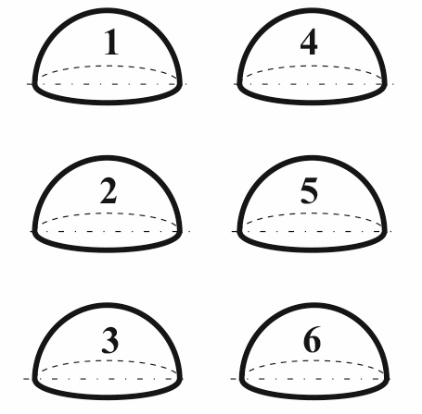 1 – левая верхняя; 2 – левая средняя; 3 – левая нижняя; 4 – правая верхняя; 5 – правая средняя; 6 – правая нижняя.Примечание — Понятия «левая» и «правая» в данном случае подразумевают положение «при чтении», при письме эти позиции зеркально меняются местами.Все комбинации точек брайлевского шеститочия (числом 63) используются для отображения брайлевских символов.Для описания символа (группы символов) номера точек одного шеститочия пишутся без пробелов и запятых; номера точек следующих комбинаций отделяются от предыдущих в варианте для зрячих – вертикальными чертами, а в брайлевском варианте – цифровыми знаками. Наличие пробела перед символом (после символа) указывается цифрой «ноль» - 0.Рисунок — 12.10 Юникод (англ. Unicode): Промышленный стандарт кодирования, обеспечивающий цифровое представление символов письменностей мира и специальных символов.3 Рельефно-точечные шрифты по системе Брайле3.1 Башкирский языкВ башкирской письменности употребляются все буквы русского алфавита с добавлением к ним особых знаков для специфических фонем: «ә», «ө», «ү», «ң», «ҙ», «ҫ», «һ», «ҡ», «ғ».Таблица 1 — Башкирский рельефно-точечный шрифт по системе БрайляПродолжение таблицы 1Окончание таблицы 13.2 Калмыцкий языкРусский и калмыцкий языки являются государственными языками на территории Республики Калмыкия. Калмыцкий язык относится к монгольской языковой семье. В современном калмыцком алфавите 39 букв. В калмыцкой письменности употребляются все буквы русского алфавита с добавлением к ним особых знаков для специфических фонем калмыцкого языка: «ә», «һ», «җ», «ң», «ө», «ү». Эти буквы расположены за соответствующими русскими буквами, близкими по своему начертанию и звучанию. Таблица 2 — Калмыцкий рельефно-точечный шрифт по системе БрайляПродолжение таблицы 2Окончание таблицы 23.3 Русский языкРусский язык является государственным языком Российский Федерации и содержит 33 буквы. До реформы орфографии русского языка 1918 года русский алфавит насчитывал 35 букв. Таблица для русского языка до реформы 1918 года представлена в приложении А.Таблица 3 — Русский рельефно-точечный шрифт по системе БрайляОкончание таблицы 33.4 Татарский языкТатарский язык, наряду с русским, является государственным языком Республики Татарстан. Он относится к поволжско-кыпчакской подгруппе кыпчакской группы тюркских языков. В современном татарском алфавите 39 букв. К буквам русского алфавита добавлены следующие татарские буквы: «ә», «ө», «ү», «җ», «ң», «һ». Раньше в алфавите эти буквы стояли после буквы «я», теперь же в современном татарском алфавите они расположены между соответствующими соседними буквами по звучанию, идут после русских букв, которые схожи с ними («ә» после «а»; «ө» после «о» и т. д.).Таблица 4 — Татарский рельефно-точечный шрифт по системе БрайляПродолжение таблицы 4Окончание таблицы 43.5 Тувинский языкГосударственными языками Республики Тыва являются тувинский и русский. Тувинский язык относится к ветви тюркских языков. Современный тувинский алфавит на основе кириллической графики состоит из 36 букв. К буквам русского алфавита добавлены три национальные тувинские буквы: «ө», «ү», «ң».Таблица 5 — Тувинский рельефно-точечный шрифт по системе БрайляПродолжение таблицы 5Окончание таблицы 53.6 Удмуртский языкУдмуртский язык, наряду с русским, является государственным языком Удмуртской Республики. Язык относится к пермской ветви финно-угорских языков уральской семьи. Современный удмуртский алфавит состоит из 38 букв. В состав алфавита входят все 33 буквы русского алфавита и пять национальных букв удмуртского алфавита: «ӝ», «ӟ», «ӥ», «ӧ», «ӵ».	Таблица 6 — Удмуртский рельефно-точечный шрифт по системе БрайляПродолжение таблицы 6Окончание таблицы 63.7 Украинский языкСогласно закону Республики Крым государственными языками Республики Крым являются русский, украинский и крымско-татарский языки.Украинский язык относится к восточнославянской подгруппе славянской группы индоевропейской семьи. Для записи украинского языка используют кириллицу из 33 букв. Современный украинский алфавит состоит из 29 букв русского алфавита (за исключением букв «ё», «ъ», «ы», «э») с добавлением 4 дополнительных букв — «є», «і», «ї», «ґ».	Таблица 7 — Украинский рельефно-точечный шрифт по системе БрайляОкончание таблицы 7 3.8 Чувашский языкЧувашский язык, наряду с русским, является государственным языком Чувашской Республики. Он относится к булгарской группе тюркской языковой семьи. Современный чувашский алфавит состоит из 37 букв: из 33 букв русского алфавита и четырех дополнительных букв кириллицы: «ӑ», «ӗ», «ҫ», «ӳ».	Таблица 8 — Чувашский рельефно-точечный шрифт по системе БрайляОкончание таблицы 83.9 Якутский языкЯзык саха как язык коренной нации, давшей название республике, является государственным языком Республики Саха (Якутия), наряду с русским. Эвенкийский, эвенский, юкагирский, долганский, чукотский языки признаются местными официальными языками в местах проживания этих народов и используются наравне с государственными языками.Язык саха (саха тыла) относится к тюркской группе языков, однако занимает в ней обособленное положение. Современный якутский алфавит базируется на кириллице и содержит 40 букв (восемь означают гласные звуки, 32 — согласные звуки). Семь букв введены дополнительно к русскому алфавиту для обозначения специфических якутских звуков: «ө», «ү» (гласные), «ҕ», «ҥ», «һ», «дь», «нь» (согласные). В двух последних случаях две буквы применяются для обозначения одного звука.Таблица 9 — Якутский рельефно-точечный шрифт по системе БрайляПродолжение таблицы 9Окончание таблицы 9Для комбинаций двух букв, обозначающих один звук Дь дь, Нь нь:Таблица 10 — Комбинации букв в якутском алфавитеПриложение А (справочное)Русский язык до реформы орфографии 1918 годаДо реформы орфографии русского языка 1918 года русский алфавит насчитывал 35 букв: 31 буква современного русского алфавита (за исключением букв «ё» и «й») и четырех упраздненных при реформе 1918 года буквы: «і» — и десятеричное, «ѣ» — ять, «ѳ» — фита и «ѵ» — ижица.В Российской империи до 1918 года уже издавались книги, напечатанные рельефно-точечным шрифтом по системе Брайля, часть из которых сохранилась до нынешнего времени и представляет интерес для специалистов-филологов. Кроме того, до середины 40-х годов зарубежные книги печатались по правилам дореформенной орфографии. В литературе православного направления также используется церковнославянский язык, включающий буквы дореформенного алфавита.Таблица А1 — Русский рельефно-точечный шрифт по системе БрайляПродолжение таблицы А1Окончание таблицы А1ФЕДЕРАЛЬНОЕ АГЕНТСТВОПО ТЕХНИЧЕСКОМУ РЕГУЛИРОВАНИЮ И МЕТРОЛОГИИФЕДЕРАЛЬНОЕ АГЕНТСТВОПО ТЕХНИЧЕСКОМУ РЕГУЛИРОВАНИЮ И МЕТРОЛОГИИФЕДЕРАЛЬНОЕ АГЕНТСТВОПО ТЕХНИЧЕСКОМУ РЕГУЛИРОВАНИЮ И МЕТРОЛОГИИНАЦИОНАЛЬНЫЙСТАНДАРТРОССИЙСКОЙФЕДЕРАЦИИГОСТ Р—(проект, 
первая редакция)1 Область применения…………………………………………………………..2 Термины и определения………………………………………………………3 Рельефно-точечные шрифты по системе Брайля……………………….3.1 Башкирский язык……………………………….……………………….3.2 Калмыцкий язык…………………………………………………………3.3 Русский язык……………………………………………………………..3.4 Татарский язык………………………………………………..……..….3.5 Тувинский язык………………………………………….……….……...3.6 Удмуртский язык……………………………………………...…………3.7 Украинский язык…………………………………………………….......3.8 Чувашский язык…………………………………………………………3.9 Якутский язык……………………………………………………………Приложение А (справочное) Русский язык до реформы орфографии 1918 года……………………………………………………...НАЦИОНАЛЬНЫЙ СТАНДАРТ РОССИЙСКОЙ ФЕДЕРАЦИИКОДЫ ОБМЕНА И ОБРАБОТКИ ИНФОРМАЦИИ ДЛЯ ШЕСТИТОЧЕЧНОГО ПРЕДСТАВЛЕНИЯ СИМВОЛОВ ПО СИСТЕМЕ БРАЙЛЯ В КОДИРОВКЕ ЮНИКОД АЛФАВИТОВ ЯЗЫКОВ НАРОДОВ РОССИЙСКОЙ ФЕДЕРАЦИИCodes for exchanging and processing information for the six-point representation of Braille characters in the Unicode encoding of alphabets of the peoples` languages of the Russian FederationБашкирский алфавит(прописные буквы)Юникоды (в шестнадцатеричном формате)Башкирский алфавит(строчные буквы)Юникоды (в шестнадцатеричном формате)Номера точек
по системе БрайляОбозначения в рельефно-точечном шрифтеА 0410а04301aӘ 04D8 ә04D93, 4, 5>Б 0411 б04311, 2bВ 0412 в04322, 4, 5, 6wГ 0413 г04331, 2, 4, 5gҒ 0492ғ04931, 2, 4, 5, 6}Һ 04BA һ04BB1, 2, 3, 6vҘ 0498ҙ04993, 4, 6+Е 0415е04351, 5eЁ 0401 ё04511, 6*Ж 0416 ж04362, 4, 5JЗ 0417 з04371, 3, 5, 6zИ 0418 и04382, 4iЙ 0419 й04391, 2, 3, 4, 6&К041Aк043A1, 3kБашкирский алфавит(прописные буквы)Юникоды (в шестнадцатеричном формате)Башкирский алфавит(строчные буквы)Юникоды (в шестнадцатеричном формате)Номера точек
по системе БрайляОбозначения в рельефно-точечном шрифтеҠ 04A0 ҡ04A11, 4, 6%Л 041B л043B1, 2, 3lМ 041C м043C1, 3, 4mН 041D н043D1, 3, 4, 5nҢ 04A2 ң04A31, 4, 5, 6?О 041E о043E1, 3, 5oӨ 04E8 ө04E91, 2, 6<П 041F п043F1, 2, 3, 4pР 0420 р04401, 2, 3, 5rС 0421с04412, 3, 4sҪ 04AA ҫ04AB3, 4/Т 0422 т04422, 3, 4, 5tУ 0423 у04431, 3, 6uҮ 04AE ү04AF1, 3, 4, 5, 6yФ 0424ф04441, 2, 4fХ 0425 х04451, 2, 5hЦ 0426 ц04461, 4cЧ 0427 ч04471, 2, 3, 4, 5qШ 0428 ш04481, 5, 6:Башкирский алфавит(прописные буквы)Юникоды (в шестнадцатеричном формате)Башкирский алфавит(строчные буквы)Юникоды (в шестнадцатеричном формате)Номера точек
по системе БрайляОбозначения в рельефно-точечном шрифтеЩ0429 щ04491, 3, 4, 6xЪ042A ъ044A1, 2, 3, 5, 6(Ы 042B ы044B2, 3, 4, 6!Ь 042C ь044C2, 3, 4, 5, 6)Э 042D э044D2, 4, 6{Ю 042E ю044E1, 2, 5, 6|Я 042Fя044F1, 2, 4, 6$Калмыцкий алфавит(прописные буквы)Юникоды (в шестнадцатеричном формате)Калмыцкий алфавит(строчные буквы)Юникоды (в шестнадцатеричном формате)Номера точек
по системе БрайляОбозначения в рельефно-точечном шрифтеА 0410 а04301aӘ 04D8 ә04D94`Б 0411 б04311, 2bКалмыцкий алфавит(прописные буквы)Юникоды (в шестнадцатеричном формате)Калмыцкий алфавит(строчные буквы)Юникоды (в шестнадцатеричном формате)Номера точек
по системе БрайляОбозначения в рельефно-точечном шрифтеВ 0412 в04322, 4, 5, 6wГ 0413г04331, 2, 4, 5gД0414 д04341, 4, 5dЕ 0415е04351, 5eЁ0401 ё04511, 6*Ж 0416 ж04362, 4, 5jҖ0496 җ04971, 4, 5, 6?З 0417 з04371, 3, 5, 6ZИ 0418и04382, 4iЙ 0419й04391, 2, 3, 4, 6&К 041A к043A1, 3kЛ 041B л043B1, 2, 3lМ 041C м043C1, 3, 4mН 041D н043D1, 3, 4, 5nҢ 04A2 ң04A31, 2, 4, 5, 6}О 041Eо043E1, 3, 5oӨ 04E8 ө04E93, 59®П 041F п043F1, 2, 3, 4pР 0420 р04401, 2, 3, 5rКалмыцкий алфавит(прописные буквы)Юникоды (в шестнадцатеричном формате)Калмыцкий алфавит(строчные буквы)Юникоды (в шестнадцатеричном формате)Номера точек
по системе БрайляОбозначения в рельефно-точечном шрифтеР 0420 р04401, 2, 3, 5rС 0421 с04412, 3, 4sТ 0422т04422, 3, 4, 5tФ 0424 ф04441, 2, 4fХ0425 х04451, 2, 5hҺ 04BA һ04BB1, 2, 3, 6vЦ 0426 ц04461, 4cЧ 0427 ч04471, 2, 3, 4, 5qШ 0428 ш04481, 5, 6:Щ0429щ04491, 3, 4, 6xЪ 042Aъ044A1, 2, 3, 5, 6(Ы 042B ы044B2, 3, 4, 6!Ь 042C ь044C2, 3, 4, 5, 6)Э 042D э044D2, 4, 6{Ю 042E ю044E1, 2, 5, 6\Я 042F я044F1, 2, 4, 6$Русский алфавит 
(прописные буквы)Юникоды (в шестнадцатеричном формате)Русский алфавит 
(строчные буквы)Юникоды (в шестнадцатеричном формате)Номера точек
по системе БрайляОбозначения в рельефно-точечном шрифтеА 0410 а04301AБ 0411б04311, 2BВ 0412 в04322, 4, 5, 6WГ 0413 г04331, 2, 4, 5GД 0414 д04341, 4, 5DЕ 0415 е04351, 5EЁ0401ё04511, 6*Ж 0416 ж04362, 4, 5JЗ 0417 з04371, 3, 5, 6ZИ 0418и04382, 4IЙ0419й04391, 2, 3, 4, 6&К 041A к043A1, 3KЛ 041B л043B1, 2, 3LМ 041C м043C1, 3, 4MН 041D н043D1, 3, 4, 5NО 041E о043E1, 3, 5OП 041F п043F1, 2, 3, 4PР 0420р04401, 2, 3, 5RС 0421с04412, 3, 4SРусский алфавит 
(прописные буквы)Юникоды (в шестнадцатеричном формате)Русский алфавит 
(строчные буквы)Юникоды (в шестнадцатеричном формате)Номера точек
по системе БрайляОбозначения в рельефно-точечном шрифтеТ 0422 т04422, 3, 4, 5TУ 0423 у04431, 3, 6UФ 0424 ф04441, 2, 4FХ 0425х04451, 2, 5HЦ 0426 ц04461, 4cЧ 0427ч04471, 2, 3, 4, 5qШ 0428 ш04481, 5, 6:Щ 0429 щ04491, 3, 4, 6xЪ 042A ъ044A1, 2, 3, 5, 6(Ы 042B ы044B2, 3, 4, 6!Ь 042C ь044C2, 3, 4, 5, 6)Э 042D э044D2, 4, 6[Ю 042Eю044E1, 2, 5, 6\Я042F я044F1, 2, 4, 6$Татарский алфавит(прописные буквы)Юникоды (в шестнадцатеричном формате)Татарский алфавит(строчные буквы)Юникоды (в шестнадцатеричном формате)Номера точек
по системе БрайляОбозначения в рельефно-точечном шрифтеА 0410 а04301aӘ 04D8 ә04D93, 4, 5>Б 0411 б04311, 2bВ0412 в04322, 4, 5, 6wГ 0413 г04331, 2, 4, 5gД 0414 д04341, 4, 5dЕ 0415 е04351, 5eЁ 0401 ё04511, 6*Ж 0416 ж04362, 4, 5jҖ 0496 җ04971, 2, 4, 5, 6}З 0417 з04371, 3, 5, 6zИ0418 и04382, 4iЙ 0419 й04391, 2, 3, 4, 6&К041Aк043A1, 3kЛ 041B л043B1, 2, 3lМ041C м043C1, 3, 4mН041D н043D1, 3, 4, 5nҢ 04A2 ң04A31, 4, 5, 6?Татарский алфавит(прописные буквы)Юникоды (в шестнадцатеричном формате)Татарский алфавит(строчные буквы)Юникоды (в шестнадцатеричном формате)Номера точек
по системе БрайляОбозначения в рельефно-точечном шрифтеО 041E о043E1, 3, 5oӨ04E8 ө04E91, 2, 6<П041F п043F1, 2, 3, 4pР0420 р04401, 2, 3, 5rС 0421 с04412, 3, 4sТ0422 т04422, 3, 4, 5tУ 0423 у04431, 3, 6uҮ 04AE ү04AF1, 3, 4, 5, 6YФ0424 ф04441, 2, 4fХ0425 х04451, 2, 5hҺ 04BA һ04BB1, 2, 3, 6vЦ 0426ц04461, 4cЧ 0427 ч04471, 2, 3, 4, 5qШ 0428 ш04481, 5, 6:Щ 0429 щ04491, 3, 4, 6xЪ 042Aъ044A1, 2, 3, 5, 6(Ы042B ы044B2, 3, 4, 6!Ь042C ь044C2, 3, 4, 5, 6)Э 042D э044D2, 4, 6{Татарский алфавит(прописные буквы)Юникоды (в шестнадцатеричном формате)Татарский алфавит(строчные буквы)Юникоды (в шестнадцатеричном формате)Номера точек
по системе БрайляОбозначения в рельефно-точечном шрифтеЮ 042E ю044E1, 2, 5, 6\Я 042F я044F1, 2, 4, 6$Тувинский алфавит(прописные буквы)Юникоды (в шестнадцатеричном формате)Тувинский алфавит(строчные буквы)Юникоды (в шестнадцатеричном формате)Номера точек
по системе БрайляОбозначения в рельефно-точечном шрифтеА 0410 а04301aБ0411б04311, 2bВ 0412 в04322, 4, 5, 6wГ0413 г04331, 2, 4, 5gД0414 д04341, 4, 5dЕ0415е04351, 5eЁ0401ё04511, 6*Ж 0416 ж04362, 4, 5jЗ0417 з04371, 3, 5, 6zИ0418 и04382, 4iТувинский алфавит(прописные буквы)Юникоды (в шестнадцатеричном формате)Тувинский алфавит(строчные буквы)Юникоды (в шестнадцатеричном формате)Номера точек
по системе БрайляОбозначения в рельефно-точечном шрифтеЙ 0419 й04391, 2, 3, 4, 6&К 041A к043A1, 3kЛ 041Bл043B1, 2, 3lМ041C м043C1, 3, 4mН 041D н043D1, 3, 4, 5nҢ 04A2 ң04A31, 4, 5, 6?О 041E о043E1, 3, 5oӨ 04E8 ө04E91, 2, 6<П041F п043F1, 2, 3, 4pР 0420 р04401, 2, 3, 5rС 0421 с04412, 3, 4sТ0422 т04422, 3, 4, 5tУ 0423 у04431, 3, 6uҮ 04AE ү04AF1, 3, 4, 5, 6yФ 0424ф04441, 2, 4fХ 0425 х04451, 2, 5hЦ 0426ц004461, 4cЧ 0427 ч04471, 2, 3, 4, 5qШ 0428 ш04481, 5, 6:Тувинский алфавит(прописные буквы)Юникоды (в шестнадцатеричном формате)Тувинский алфавит(строчные буквы)Юникоды (в шестнадцатеричном формате)Номера точек
по системе БрайляОбозначения в рельефно-точечном шрифтеЩ 0429 щ04491, 3, 4, 6xЪ042A ъ044A1, 2, 3, 5, 6(Ы 042B ы044B2, 3, 4, 6!Ь 042C ь044C2, 3, 4, 5, 6)Э 042D э044D2, 4, 6{Ю 042E ю044E1, 2, 5, 6|Я042Fя044F1, 2, 4, 6$Удмуртский алфавит(прописные буквы)Юникоды (в шестнадцатеричном формате)Удмуртский алфавит(строчные буквы)Юникоды (в шестнадцатеричном формате)Номера точек
по системе БрайляОбозначения в рельефно-точечном шрифтеА0410а04301aБ 0411 б04311, 2bВ 0412 в04322, 4, 5, 6wГ 0413 г04331, 2, 4, 5gД0414 д04341, 4, 5dУдмуртский алфавит(прописные буквы)Юникоды (в шестнадцатеричном формате)Удмуртский алфавит(строчные буквы)Юникоды (в шестнадцатеричном формате)Номера точек
по системе БрайляОбозначения в рельефно-точечном шрифтеЕ0415 е04351, 5eЁ0401ё04511, 6*Ж 0416 ж04362, 4, 5jӜ 04DC ӝ04DD1, 2, 4, 5, 6}З 0417 з04371, 3, 5, 6zӞ 04DE ӟ04DF1, 3, 4, 5, 6YИ 0418 и04382, 4iӤ 04E4 ü04E53, 4/Й 0419й04391, 2, 3, 4, 6&К 041A к043A1, 3kЛ 041B л043B1, 2, 3lМ 041Cм043C1, 3, 4mН041D н043D1, 3, 4, 5nО 041E о043E1, 3, 5oӦ 04E6 ö04E73, 4, 5>П 041F п043F1, 2, 3, 4pР 0420 р04401, 2, 3, 5rС 0421с04412, 3, 4sТ 0422 т04422, 3, 4, 5tУ 0423 у04431, 3, 6 uУдмуртский алфавит(прописные буквы)Юникоды (в шестнадцатеричном формате)Удмуртский алфавит(строчные буквы)Юникоды (в шестнадцатеричном формате)Номера точек
по системе БрайляОбозначения в рельефно-точечном шрифтеФ 0424 ф04441, 2, 4fХ 0425х04451, 2, 5hЦ 0426 ц04461, 4cЧ 0427 ч04471, 2, 3, 4, 5qӴ 04F4 ӵ04F51, 4, 5, 6?Ш 0428 ш04481, 5, 6:Щ 0429 щ04491, 3, 4, 6xЪ 042A ъ044A1, 2, 3, 5, 6(Ы 042B ы044B2, 3, 4, 6!Ь042C ь044C2, 3, 4, 5, 6)Э 042D э044D2, 4, 6{Ю 042E ю044E1, 2, 5, 6|Я042F я044F1, 2, 4, 6$Украинский алфавит(прописные буквы)Юникоды (в шестнадцатеричном формате)Украинский алфавит(строчные буквы)Юникоды (в шестнадцатеричном формате)Номера точек
по системе БрайляОбозначения в рельефно-точечном шрифтеА0410а04301aБ0411б04311, 2bВ0412в04322, 4, 5, 6wГ0413г04331, 2, 4, 5gҐ0490ґ04911, 2, 4, 5, 6}Д0414д04341, 4, 5dЕ0415е04351, 5eЄ0404є04543, 4, 5>Ж0416ж04362, 4, 5jЗ0417з04371, 3, 5, 6zИ0418и04382, 4iІ0406і04561, 3, 4, 5, 6yЇ0407ї04571, 4, 5, 6?Й0419й04391, 2, 3, 4, 6&К041Aк043A1, 3kЛ041Bл043B1, 2, 3lМ041Cм043C1, 3, 4mН041Dн043D1, 3, 4, 5nО041Eо043E1, 3, 5oУкраинский алфавит(прописные буквы)Юникоды (в шестнадцатеричном формате)Украинский алфавит(строчные буквы)Юникоды (в шестнадцатеричном формате)Номера точек
по системе БрайляОбозначения в рельефно-точечном шрифтеП041Fп043F1, 2, 3, 4pР0420р04401, 2, 3, 5rС0421с04412, 3, 4sТ0422т04422, 3, 4, 5tУ0423у04431, 3, 6uФ0424ф04441, 2, 4fХ0425х04451, 2, 5hЦ0426ц04461, 4cЧ0427ч04471, 2, 3, 4, 5qШ0428ш04481, 5, 6^Щ0429щ04491, 3, 4, 6xЬ042Cь044C2, 3, 4, 5, 6)Ю042Eю044E1, 2, 5, 6|Я042Fя044F1, 2, 4, 6$Чувашский алфавит(прописные буквы)Юникоды (в шестнадцатеричном формате)Чувашский алфавит(строчные буквы)Юникоды (в шестнадцатеричном формате)Номера точек
по системе БрайляОбозначения в рельефно-точечном шрифтеА 0410 а04301aĂ 04D0 ă04D11, 3, 4, 5, 6yБ 0411 б04311, 2bВ 0412 в04322, 4, 5, 6wГ 0413 г04331, 2, 4, 5gД0414 д04341, 4, 5dЕ0415 е04351, 5eЁ 0401 ё04511, 6*Ĕ 04D6 ĕ04D73, 4, 5>Ж0416 ж04362, 4, 5jЗ 0417 з04371, 3, 5, 6zИ 0418 и04382, 4iЙ 0419 й04391, 2, 3, 4, 6&К 041A к043A1, 3kЛ 041B л043B1, 2, 3lМ041C м043C1, 3, 4mН 041D н043D1, 3, 4, 5nО 041E о043E1, 3, 5oП 041Fп043F1, 2, 3, 4pЧувашский алфавит(прописные буквы)Юникоды (в шестнадцатеричном формате)Чувашский алфавит(строчные буквы)Юникоды (в шестнадцатеричном формате)Номера точек
по системе БрайляОбозначения в рельефно-точечном шрифтеР 0420 р04401, 2, 3, 5rС0421 с04412, 3, 4sҪ 04AA ҫ04AB1, 2, 6<Т 0422 т04422, 3, 4, 5tУ 0423 у04431, 3, 6uӲ 04F2 ӳ04F33, 4, 6+Ф 0424 ф04441, 2, 4fХ 0425 х04451, 2, 5hЦ 0426 ц04461, 4cЧ 0427 ч04471, 2, 3, 4, 5qШ 0428 ш04481, 5, 6:Щ 0429 щ04491, 3, 4, 6xЪ 042A ъ044A1, 2, 3, 5, 6(Ы 042B ы044B2, 3, 4, 6!Ь 042C ь044C2, 3, 4, 5, 6)Э 042D э044D2, 4, 6{Ю042E ю044E1, 2, 5, 6|Я 042F я044F1, 2, 4, 6$Якутский алфавит(прописные буквы)Юникоды (в шестнадцатеричном формате)Якутский алфавит(строчные буквы)Юникоды (в шестнадцатеричном формате)Номера точек
по системе БрайляОбозначения в рельефно-точечном шрифтеА 0410а04301aБ 0411 б04311, 2bВ 0412 в04322, 4, 5, 6wГ0413 г04331, 2, 4, 5gҔ 0494ҕ04951, 4, 5, 6?Д 0414 д04341, 4, 5dЕ 0415 е04351, 5eЁ 0401 ё04511, 6*Ж 0416 ж04362, 4, 5jЗ 0417з04371, 3, 5, 6zИ0418 и04382, 4iЙ 0419й04391, 2, 3, 4, 6&К 041Aк043A1, 3kЯкутский алфавит(прописные буквы)Юникоды (в шестнадцатеричном формате)Якутский алфавит(строчные буквы)Юникоды (в шестнадцатеричном формате)Номера точек
по системе БрайляОбозначения в рельефно-точечном шрифтеЛ041B л043B1, 2, 3lМ 041C м043C1, 3, 4mН041D н043D1, 3, 4, 5nҤ 04A4 ҥ04A51, 3, 4, 5, 6YО 041E о043E1, 3, 5oӨ 04E8 ө04E91, 2, 6<П 041F п043F1, 2, 3, 4pР 0420 р04401, 2, 3, 5rС0421 с04412, 3, 4sҺ 04BA h04BB1, 4, 6%Т0422 т04422, 3, 4, 5tУ 0423 у04431, 3, 6uҮ 04AE ү04AF1, 2, 3, 6vФ0424 ф04441, 2, 4fХ 0425 х04451, 2, 5hЦ 0426 ц04461, 4cЧ 0427 ч04471, 2, 3, 4, 5qШ 0428 ш04481, 5, 6:Щ 0429 щ04491, 3, 4, 6xЯкутский алфавит(прописные буквы)Юникоды (в шестнадцатеричном формате)Якутский алфавит(строчные буквы)Юникоды (в шестнадцатеричном формате)Номера точек
по системе БрайляОбозначения в рельефно-точечном шрифтеЪ 042A ъ044A1, 2, 3, 5, 6(Ы 042B ы044B2, 3, 4, 6!Ь 042C ь044C2, 3, 4, 5, 6)Э 042D э044D2, 4, 6{Ю 042E ю044E1, 2, 5, 6|Я 042Fя044F1, 2, 4, 6$Якутский алфавитНомера точек
по системе БрайляОбозначения в рельефно-точечном шрифтеДь дь1, 4, 52, 3, 4, 5, 6d)Нь нь1, 3, 4, 52, 3, 4, 5, 6n)Русский алфавит 
до 1918 года(прописные буквы)Юникоды (в шестнадцатеричном формате)Русский алфавит 
до 1918 года(строчные буквы)Юникоды (в шестнадцатеричном формате)Номера точек
по системе БрайляОбозначения в рельефно-точечном шрифтеА 0410 а04301AБ 0411 б04311, 2BВ 0412 в04322, 4, 5, 6WГ 0413 г04331, 2, 4, 5GД 0414 д04341, 4, 5DЕ 0415е04351, 5EЖ 0416 ж04362, 4, 5JЗ 0417з04371, 3, 5, 6ZИ 0418 и04382, 4IІ 0406і04561, 3, 4, 5, 6YК 041A к043A1, 3KРусский алфавит 
до 1918 года(прописные буквы)Юникоды (в шестнадцатеричном формате)Русский алфавит 
до 1918 года(строчные буквы)Юникоды (в шестнадцатеричном формате)Номера точек
по системе БрайляОбозначения в рельефно-точечном шрифтеЛ 041B л043B1, 2, 3LМ 041C м043C1, 3, 4MН 041D н043D1, 3, 4, 5NО 041E о043E1, 3, 5OП 041F п043F1, 2, 3, 4PР 0420 р04401, 2, 3, 5RС 0421с04412, 3, 4SТ 0422 т04422, 3, 4, 5TУ 0423 у04431, 3, 6UФ 0424 ф04441, 2, 4FХ 0425 х04451, 2, 5HЦ 0426 ц04461, 4cЧ 0427 ч04471, 2, 3, 4, 5qШ 0428 ш04481, 5, 6:Щ 0429 щ04491, 3, 4, 6xЪ 042A ъ044A1, 2, 3, 5, 6(Ы 042B ы044B2, 3, 4, 6!Ь 042C ь044C2, 3, 4, 5, 6)Ѣ 0462ѣ04633, 4, 5>Э 042D э044D2, 4, 6[Русский алфавит 
до 1918 года(прописные буквы)Юникоды (в шестнадцатеричном формате)Русский алфавит 
до 1918 года(строчные буквы)Юникоды (в шестнадцатеричном формате)Номера точек
по системе БрайляОбозначения в рельефно-точечном шрифтеЮ 042E ю044E1, 2, 5, 6\Я 042F я044F1, 2, 4, 6$Ѳ 0472 ѳ04731, 2, 3, 6VѴ 0474 ѵ04751, 4, 5, 6?УДК 364.044.26 79.01./08             ОКС 11.180                  Ключевые слова: Алфавит, брайлевские издания, символы Брайля, шрифт Брайля, Юникод